Obtener el endoso para conducir motocicletas.Residente de Puerto Rico con licencia de Puerto Rico.  En caso de persona extranjera deberá mostrar evidencia de su presencia legal en los Estados Unidos al momento de someter la solicitud.Licencia de conductor vigente.De no aprobar el examen teórico o práctico, deberá tomar un adiestramiento para conducir motocicletas y sobre las disposiciones de la Ley Núm. 22 "Ley de Vehículos y Tránsito de Puerto”.De no aprobar el examen teórico o práctico deberá incluir por cada nuevo examen un comprobante de rentas internas por valor de diez dólares ($10.00).Los formularios deben completarse en letra de molde o utilizando una maquinilla.  La tinta a usarse debe ser negra o azul oscuro. En cualquier oficina de CESCO.			Directorio de CESCOComprobante de Rentas Internas por valor de diez dólares ($10.00) para examen teórico.Comprobante de Rentas Internas por valor de diez dólares ($10.00) para examen práctico.Llenar y firmar el Formulario DTOP-DIS-120 Solicitud de Endoso para Transitar MotocicletasEstar capacitado mental y físicamente.Haber cumplido dieciocho (18) años de edad.Poseer Certificado de Licencia de Conducir de Puerto Rico.Aprobar el examen teórico, el cual conlleva un comprobante de Rentas Internas código R5610, por el valor de diez dólares ($10.00).De fracasar el examen teórico, deberá incluir por cada nuevo examen un comprobante de Rentas Internas código R5610, por valor de diez dólares ($10.00).De no aprobar el examen teórico o práctico deberá tomar un adiestramiento para conducir motocicletas y sobre las disposiciones de la Ley Núm. 22 "Ley de Vehículos y Tránsito de Puerto Rico" ofrecido en los lugares designados y autorizados por el Secretario de Departamento de Transportación y Obras Públicas.¿Qué se necesita para poder transitar en motora por las autopistas? Requisitos:Licencia de la motoraVisitar CESCO correspondienteLlevar la motora para verificar el pesoPasa al área de investigaciones de CESCOSe inspeccionaCESCO coloca el sello, el sello es gratuitoPágina Web DTOP – http://www.dtop.gov.prDTOP-DIS-120 Solicitud de Endoso para Transitar Motocicletas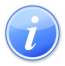 Descripción del Servicio 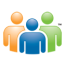 Audiencia y Propósito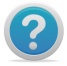 Consideraciones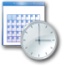 Lugar y Horario de Servicio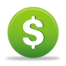 Costo del Servicio y Métodos de Pago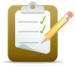 Requisitos para Obtener Servicio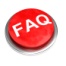 Preguntas Frecuentes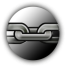 Enlaces Relacionados